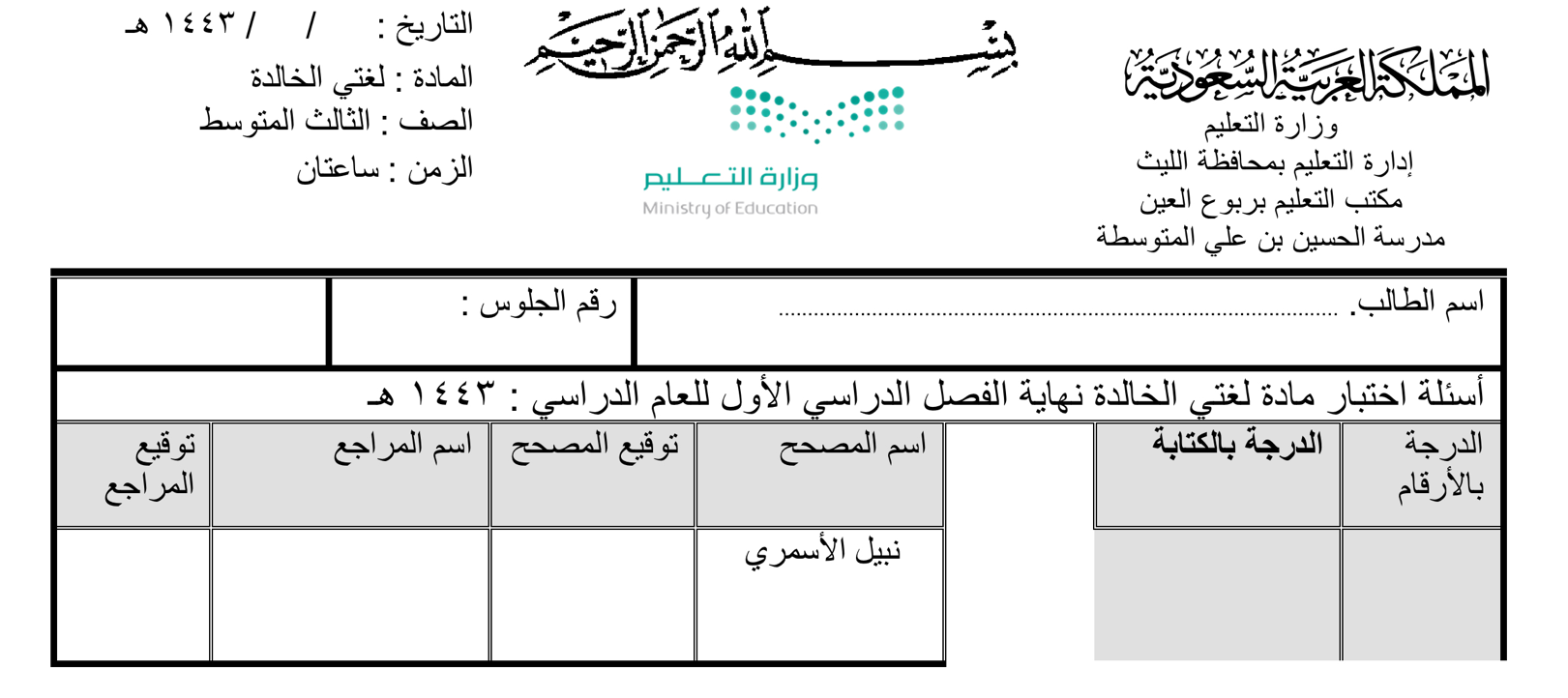 السؤال الأول :                                                                           (             )اقرأ النصَ التالي ، ثم اختر الإجابة الصحيحة لكل فقرة :                             ( —٣٠— )السؤال الأول :                                                                           (             )اقرأ النصَ التالي ، ثم اختر الإجابة الصحيحة لكل فقرة :                             ( —٣٠— )السؤال الأول :                                                                           (             )اقرأ النصَ التالي ، ثم اختر الإجابة الصحيحة لكل فقرة :                             ( —٣٠— )السؤال الأول :                                                                           (             )اقرأ النصَ التالي ، ثم اختر الإجابة الصحيحة لكل فقرة :                             ( —٣٠— )السؤال الأول :                                                                           (             )اقرأ النصَ التالي ، ثم اختر الإجابة الصحيحة لكل فقرة :                             ( —٣٠— )السؤال الأول :                                                                           (             )اقرأ النصَ التالي ، ثم اختر الإجابة الصحيحة لكل فقرة :                             ( —٣٠— )السؤال الأول :                                                                           (             )اقرأ النصَ التالي ، ثم اختر الإجابة الصحيحة لكل فقرة :                             ( —٣٠— )السؤال الأول :                                                                           (             )اقرأ النصَ التالي ، ثم اختر الإجابة الصحيحة لكل فقرة :                             ( —٣٠— )هُوَ الشَّيخُ المُحَدِّثُ أَبُو عَبدِالرَّحمَنِ مُحمدُ بنُ ناصرِ الدِّينِ بنِ نوحٍ ، وَالمُلَقِّبُ بِالأَلبانِي نِسبَةً إِلى بَلَدِهِ أَلبانِيا ، وُلِدَ عامَ 1332 هـ  فِي مَدِينَةِ ( أَشْقُودرَةَ ) ، وَنَشَأَ فِي بَيتٍ فَقِيرٍ وَلَكِنَّهُ بَيتَ دِينٍ وَعِلْمٍ ، فَقَدْ كَانَ والِدَهُ مِنْ عُلَماءَ أَلبانِيا في العُلُومِ الشَّرعِيَّةِ . هَاجَرَ مَعَ أُسرَتِهِ إِلى دِمَشقَ وَكانَ فِي التَّاسِعَةِ مِنْ عُمْرِهِ ، أَتَمَّ المَرحَلَةَ الابتِدائِيَّةَ فِي مَدرَسَةِ (جَمعِيَّةِ الإِسعافِ الخَيرِي) . وَخَتَمَ القُرآنَ الكَرِيمَ بِرِوايَةِ حَفْصٍ عَنْ عَاصِمٍ . وَمِنْ شُيُوخِهِ الشَّيخُ مُحمدُ سَعيدُ البُرهانِي وَالعَلَّامَةُ الشَّيخُ مُحمدُ بَهجَةُ البيطار . وَقَد بَدَأَ الشَّيخُ فِي طَلَبِ عَلْمِ الحَدِيثِ وَهُوَ فِي العِشرِينَ مِنْ عُمرِهِ ، وَكانَ مِمَّا أَعانَهُ عَلى تَحصِيلِ العَلمِ ، قُربَهُ مِن المَكتَبَةِ الظَاهِرِيَّةِ ، التي كَانَ دَائِمَ التَّرَدُّد عَليها . تُوُفِيَ رَحِمَهُ اللهُ قَبلَ غُرُوبِ يَومِ السَّبتِ 22/6/1420هـ  وَقَد قَارَبَ الثَّمانِينَ عَاماً ، فِي مَدِينَةِ عَمَّانَ الأُردُنِيَّةِ ، وَصُلِّيَ عَليهِ بَعدَ صَلاةِ العِشاءِ وَدُفِنَ فِي مَقبَرَةٍ قَدِيمَةٍ فِي حَيِّ هَمْلانَ .هُوَ الشَّيخُ المُحَدِّثُ أَبُو عَبدِالرَّحمَنِ مُحمدُ بنُ ناصرِ الدِّينِ بنِ نوحٍ ، وَالمُلَقِّبُ بِالأَلبانِي نِسبَةً إِلى بَلَدِهِ أَلبانِيا ، وُلِدَ عامَ 1332 هـ  فِي مَدِينَةِ ( أَشْقُودرَةَ ) ، وَنَشَأَ فِي بَيتٍ فَقِيرٍ وَلَكِنَّهُ بَيتَ دِينٍ وَعِلْمٍ ، فَقَدْ كَانَ والِدَهُ مِنْ عُلَماءَ أَلبانِيا في العُلُومِ الشَّرعِيَّةِ . هَاجَرَ مَعَ أُسرَتِهِ إِلى دِمَشقَ وَكانَ فِي التَّاسِعَةِ مِنْ عُمْرِهِ ، أَتَمَّ المَرحَلَةَ الابتِدائِيَّةَ فِي مَدرَسَةِ (جَمعِيَّةِ الإِسعافِ الخَيرِي) . وَخَتَمَ القُرآنَ الكَرِيمَ بِرِوايَةِ حَفْصٍ عَنْ عَاصِمٍ . وَمِنْ شُيُوخِهِ الشَّيخُ مُحمدُ سَعيدُ البُرهانِي وَالعَلَّامَةُ الشَّيخُ مُحمدُ بَهجَةُ البيطار . وَقَد بَدَأَ الشَّيخُ فِي طَلَبِ عَلْمِ الحَدِيثِ وَهُوَ فِي العِشرِينَ مِنْ عُمرِهِ ، وَكانَ مِمَّا أَعانَهُ عَلى تَحصِيلِ العَلمِ ، قُربَهُ مِن المَكتَبَةِ الظَاهِرِيَّةِ ، التي كَانَ دَائِمَ التَّرَدُّد عَليها . تُوُفِيَ رَحِمَهُ اللهُ قَبلَ غُرُوبِ يَومِ السَّبتِ 22/6/1420هـ  وَقَد قَارَبَ الثَّمانِينَ عَاماً ، فِي مَدِينَةِ عَمَّانَ الأُردُنِيَّةِ ، وَصُلِّيَ عَليهِ بَعدَ صَلاةِ العِشاءِ وَدُفِنَ فِي مَقبَرَةٍ قَدِيمَةٍ فِي حَيِّ هَمْلانَ .هُوَ الشَّيخُ المُحَدِّثُ أَبُو عَبدِالرَّحمَنِ مُحمدُ بنُ ناصرِ الدِّينِ بنِ نوحٍ ، وَالمُلَقِّبُ بِالأَلبانِي نِسبَةً إِلى بَلَدِهِ أَلبانِيا ، وُلِدَ عامَ 1332 هـ  فِي مَدِينَةِ ( أَشْقُودرَةَ ) ، وَنَشَأَ فِي بَيتٍ فَقِيرٍ وَلَكِنَّهُ بَيتَ دِينٍ وَعِلْمٍ ، فَقَدْ كَانَ والِدَهُ مِنْ عُلَماءَ أَلبانِيا في العُلُومِ الشَّرعِيَّةِ . هَاجَرَ مَعَ أُسرَتِهِ إِلى دِمَشقَ وَكانَ فِي التَّاسِعَةِ مِنْ عُمْرِهِ ، أَتَمَّ المَرحَلَةَ الابتِدائِيَّةَ فِي مَدرَسَةِ (جَمعِيَّةِ الإِسعافِ الخَيرِي) . وَخَتَمَ القُرآنَ الكَرِيمَ بِرِوايَةِ حَفْصٍ عَنْ عَاصِمٍ . وَمِنْ شُيُوخِهِ الشَّيخُ مُحمدُ سَعيدُ البُرهانِي وَالعَلَّامَةُ الشَّيخُ مُحمدُ بَهجَةُ البيطار . وَقَد بَدَأَ الشَّيخُ فِي طَلَبِ عَلْمِ الحَدِيثِ وَهُوَ فِي العِشرِينَ مِنْ عُمرِهِ ، وَكانَ مِمَّا أَعانَهُ عَلى تَحصِيلِ العَلمِ ، قُربَهُ مِن المَكتَبَةِ الظَاهِرِيَّةِ ، التي كَانَ دَائِمَ التَّرَدُّد عَليها . تُوُفِيَ رَحِمَهُ اللهُ قَبلَ غُرُوبِ يَومِ السَّبتِ 22/6/1420هـ  وَقَد قَارَبَ الثَّمانِينَ عَاماً ، فِي مَدِينَةِ عَمَّانَ الأُردُنِيَّةِ ، وَصُلِّيَ عَليهِ بَعدَ صَلاةِ العِشاءِ وَدُفِنَ فِي مَقبَرَةٍ قَدِيمَةٍ فِي حَيِّ هَمْلانَ .هُوَ الشَّيخُ المُحَدِّثُ أَبُو عَبدِالرَّحمَنِ مُحمدُ بنُ ناصرِ الدِّينِ بنِ نوحٍ ، وَالمُلَقِّبُ بِالأَلبانِي نِسبَةً إِلى بَلَدِهِ أَلبانِيا ، وُلِدَ عامَ 1332 هـ  فِي مَدِينَةِ ( أَشْقُودرَةَ ) ، وَنَشَأَ فِي بَيتٍ فَقِيرٍ وَلَكِنَّهُ بَيتَ دِينٍ وَعِلْمٍ ، فَقَدْ كَانَ والِدَهُ مِنْ عُلَماءَ أَلبانِيا في العُلُومِ الشَّرعِيَّةِ . هَاجَرَ مَعَ أُسرَتِهِ إِلى دِمَشقَ وَكانَ فِي التَّاسِعَةِ مِنْ عُمْرِهِ ، أَتَمَّ المَرحَلَةَ الابتِدائِيَّةَ فِي مَدرَسَةِ (جَمعِيَّةِ الإِسعافِ الخَيرِي) . وَخَتَمَ القُرآنَ الكَرِيمَ بِرِوايَةِ حَفْصٍ عَنْ عَاصِمٍ . وَمِنْ شُيُوخِهِ الشَّيخُ مُحمدُ سَعيدُ البُرهانِي وَالعَلَّامَةُ الشَّيخُ مُحمدُ بَهجَةُ البيطار . وَقَد بَدَأَ الشَّيخُ فِي طَلَبِ عَلْمِ الحَدِيثِ وَهُوَ فِي العِشرِينَ مِنْ عُمرِهِ ، وَكانَ مِمَّا أَعانَهُ عَلى تَحصِيلِ العَلمِ ، قُربَهُ مِن المَكتَبَةِ الظَاهِرِيَّةِ ، التي كَانَ دَائِمَ التَّرَدُّد عَليها . تُوُفِيَ رَحِمَهُ اللهُ قَبلَ غُرُوبِ يَومِ السَّبتِ 22/6/1420هـ  وَقَد قَارَبَ الثَّمانِينَ عَاماً ، فِي مَدِينَةِ عَمَّانَ الأُردُنِيَّةِ ، وَصُلِّيَ عَليهِ بَعدَ صَلاةِ العِشاءِ وَدُفِنَ فِي مَقبَرَةٍ قَدِيمَةٍ فِي حَيِّ هَمْلانَ .هُوَ الشَّيخُ المُحَدِّثُ أَبُو عَبدِالرَّحمَنِ مُحمدُ بنُ ناصرِ الدِّينِ بنِ نوحٍ ، وَالمُلَقِّبُ بِالأَلبانِي نِسبَةً إِلى بَلَدِهِ أَلبانِيا ، وُلِدَ عامَ 1332 هـ  فِي مَدِينَةِ ( أَشْقُودرَةَ ) ، وَنَشَأَ فِي بَيتٍ فَقِيرٍ وَلَكِنَّهُ بَيتَ دِينٍ وَعِلْمٍ ، فَقَدْ كَانَ والِدَهُ مِنْ عُلَماءَ أَلبانِيا في العُلُومِ الشَّرعِيَّةِ . هَاجَرَ مَعَ أُسرَتِهِ إِلى دِمَشقَ وَكانَ فِي التَّاسِعَةِ مِنْ عُمْرِهِ ، أَتَمَّ المَرحَلَةَ الابتِدائِيَّةَ فِي مَدرَسَةِ (جَمعِيَّةِ الإِسعافِ الخَيرِي) . وَخَتَمَ القُرآنَ الكَرِيمَ بِرِوايَةِ حَفْصٍ عَنْ عَاصِمٍ . وَمِنْ شُيُوخِهِ الشَّيخُ مُحمدُ سَعيدُ البُرهانِي وَالعَلَّامَةُ الشَّيخُ مُحمدُ بَهجَةُ البيطار . وَقَد بَدَأَ الشَّيخُ فِي طَلَبِ عَلْمِ الحَدِيثِ وَهُوَ فِي العِشرِينَ مِنْ عُمرِهِ ، وَكانَ مِمَّا أَعانَهُ عَلى تَحصِيلِ العَلمِ ، قُربَهُ مِن المَكتَبَةِ الظَاهِرِيَّةِ ، التي كَانَ دَائِمَ التَّرَدُّد عَليها . تُوُفِيَ رَحِمَهُ اللهُ قَبلَ غُرُوبِ يَومِ السَّبتِ 22/6/1420هـ  وَقَد قَارَبَ الثَّمانِينَ عَاماً ، فِي مَدِينَةِ عَمَّانَ الأُردُنِيَّةِ ، وَصُلِّيَ عَليهِ بَعدَ صَلاةِ العِشاءِ وَدُفِنَ فِي مَقبَرَةٍ قَدِيمَةٍ فِي حَيِّ هَمْلانَ .هُوَ الشَّيخُ المُحَدِّثُ أَبُو عَبدِالرَّحمَنِ مُحمدُ بنُ ناصرِ الدِّينِ بنِ نوحٍ ، وَالمُلَقِّبُ بِالأَلبانِي نِسبَةً إِلى بَلَدِهِ أَلبانِيا ، وُلِدَ عامَ 1332 هـ  فِي مَدِينَةِ ( أَشْقُودرَةَ ) ، وَنَشَأَ فِي بَيتٍ فَقِيرٍ وَلَكِنَّهُ بَيتَ دِينٍ وَعِلْمٍ ، فَقَدْ كَانَ والِدَهُ مِنْ عُلَماءَ أَلبانِيا في العُلُومِ الشَّرعِيَّةِ . هَاجَرَ مَعَ أُسرَتِهِ إِلى دِمَشقَ وَكانَ فِي التَّاسِعَةِ مِنْ عُمْرِهِ ، أَتَمَّ المَرحَلَةَ الابتِدائِيَّةَ فِي مَدرَسَةِ (جَمعِيَّةِ الإِسعافِ الخَيرِي) . وَخَتَمَ القُرآنَ الكَرِيمَ بِرِوايَةِ حَفْصٍ عَنْ عَاصِمٍ . وَمِنْ شُيُوخِهِ الشَّيخُ مُحمدُ سَعيدُ البُرهانِي وَالعَلَّامَةُ الشَّيخُ مُحمدُ بَهجَةُ البيطار . وَقَد بَدَأَ الشَّيخُ فِي طَلَبِ عَلْمِ الحَدِيثِ وَهُوَ فِي العِشرِينَ مِنْ عُمرِهِ ، وَكانَ مِمَّا أَعانَهُ عَلى تَحصِيلِ العَلمِ ، قُربَهُ مِن المَكتَبَةِ الظَاهِرِيَّةِ ، التي كَانَ دَائِمَ التَّرَدُّد عَليها . تُوُفِيَ رَحِمَهُ اللهُ قَبلَ غُرُوبِ يَومِ السَّبتِ 22/6/1420هـ  وَقَد قَارَبَ الثَّمانِينَ عَاماً ، فِي مَدِينَةِ عَمَّانَ الأُردُنِيَّةِ ، وَصُلِّيَ عَليهِ بَعدَ صَلاةِ العِشاءِ وَدُفِنَ فِي مَقبَرَةٍ قَدِيمَةٍ فِي حَيِّ هَمْلانَ .هُوَ الشَّيخُ المُحَدِّثُ أَبُو عَبدِالرَّحمَنِ مُحمدُ بنُ ناصرِ الدِّينِ بنِ نوحٍ ، وَالمُلَقِّبُ بِالأَلبانِي نِسبَةً إِلى بَلَدِهِ أَلبانِيا ، وُلِدَ عامَ 1332 هـ  فِي مَدِينَةِ ( أَشْقُودرَةَ ) ، وَنَشَأَ فِي بَيتٍ فَقِيرٍ وَلَكِنَّهُ بَيتَ دِينٍ وَعِلْمٍ ، فَقَدْ كَانَ والِدَهُ مِنْ عُلَماءَ أَلبانِيا في العُلُومِ الشَّرعِيَّةِ . هَاجَرَ مَعَ أُسرَتِهِ إِلى دِمَشقَ وَكانَ فِي التَّاسِعَةِ مِنْ عُمْرِهِ ، أَتَمَّ المَرحَلَةَ الابتِدائِيَّةَ فِي مَدرَسَةِ (جَمعِيَّةِ الإِسعافِ الخَيرِي) . وَخَتَمَ القُرآنَ الكَرِيمَ بِرِوايَةِ حَفْصٍ عَنْ عَاصِمٍ . وَمِنْ شُيُوخِهِ الشَّيخُ مُحمدُ سَعيدُ البُرهانِي وَالعَلَّامَةُ الشَّيخُ مُحمدُ بَهجَةُ البيطار . وَقَد بَدَأَ الشَّيخُ فِي طَلَبِ عَلْمِ الحَدِيثِ وَهُوَ فِي العِشرِينَ مِنْ عُمرِهِ ، وَكانَ مِمَّا أَعانَهُ عَلى تَحصِيلِ العَلمِ ، قُربَهُ مِن المَكتَبَةِ الظَاهِرِيَّةِ ، التي كَانَ دَائِمَ التَّرَدُّد عَليها . تُوُفِيَ رَحِمَهُ اللهُ قَبلَ غُرُوبِ يَومِ السَّبتِ 22/6/1420هـ  وَقَد قَارَبَ الثَّمانِينَ عَاماً ، فِي مَدِينَةِ عَمَّانَ الأُردُنِيَّةِ ، وَصُلِّيَ عَليهِ بَعدَ صَلاةِ العِشاءِ وَدُفِنَ فِي مَقبَرَةٍ قَدِيمَةٍ فِي حَيِّ هَمْلانَ .هُوَ الشَّيخُ المُحَدِّثُ أَبُو عَبدِالرَّحمَنِ مُحمدُ بنُ ناصرِ الدِّينِ بنِ نوحٍ ، وَالمُلَقِّبُ بِالأَلبانِي نِسبَةً إِلى بَلَدِهِ أَلبانِيا ، وُلِدَ عامَ 1332 هـ  فِي مَدِينَةِ ( أَشْقُودرَةَ ) ، وَنَشَأَ فِي بَيتٍ فَقِيرٍ وَلَكِنَّهُ بَيتَ دِينٍ وَعِلْمٍ ، فَقَدْ كَانَ والِدَهُ مِنْ عُلَماءَ أَلبانِيا في العُلُومِ الشَّرعِيَّةِ . هَاجَرَ مَعَ أُسرَتِهِ إِلى دِمَشقَ وَكانَ فِي التَّاسِعَةِ مِنْ عُمْرِهِ ، أَتَمَّ المَرحَلَةَ الابتِدائِيَّةَ فِي مَدرَسَةِ (جَمعِيَّةِ الإِسعافِ الخَيرِي) . وَخَتَمَ القُرآنَ الكَرِيمَ بِرِوايَةِ حَفْصٍ عَنْ عَاصِمٍ . وَمِنْ شُيُوخِهِ الشَّيخُ مُحمدُ سَعيدُ البُرهانِي وَالعَلَّامَةُ الشَّيخُ مُحمدُ بَهجَةُ البيطار . وَقَد بَدَأَ الشَّيخُ فِي طَلَبِ عَلْمِ الحَدِيثِ وَهُوَ فِي العِشرِينَ مِنْ عُمرِهِ ، وَكانَ مِمَّا أَعانَهُ عَلى تَحصِيلِ العَلمِ ، قُربَهُ مِن المَكتَبَةِ الظَاهِرِيَّةِ ، التي كَانَ دَائِمَ التَّرَدُّد عَليها . تُوُفِيَ رَحِمَهُ اللهُ قَبلَ غُرُوبِ يَومِ السَّبتِ 22/6/1420هـ  وَقَد قَارَبَ الثَّمانِينَ عَاماً ، فِي مَدِينَةِ عَمَّانَ الأُردُنِيَّةِ ، وَصُلِّيَ عَليهِ بَعدَ صَلاةِ العِشاءِ وَدُفِنَ فِي مَقبَرَةٍ قَدِيمَةٍ فِي حَيِّ هَمْلانَ .1هاجَرَ الشيخ الألباني مع أُسرَتِهِ إلى مدينة :هاجَرَ الشيخ الألباني مع أُسرَتِهِ إلى مدينة :هاجَرَ الشيخ الألباني مع أُسرَتِهِ إلى مدينة :هاجَرَ الشيخ الألباني مع أُسرَتِهِ إلى مدينة :هاجَرَ الشيخ الألباني مع أُسرَتِهِ إلى مدينة :هاجَرَ الشيخ الألباني مع أُسرَتِهِ إلى مدينة :هاجَرَ الشيخ الألباني مع أُسرَتِهِ إلى مدينة :أحِمْصبدِمَشقجبغداددالكوفة2بَدَأَ الشَّيخُ في طَلَبِ عِلْمِ الحَدِيثِ وَعُمرُهُ :بَدَأَ الشَّيخُ في طَلَبِ عِلْمِ الحَدِيثِ وَعُمرُهُ :بَدَأَ الشَّيخُ في طَلَبِ عِلْمِ الحَدِيثِ وَعُمرُهُ :بَدَأَ الشَّيخُ في طَلَبِ عِلْمِ الحَدِيثِ وَعُمرُهُ :بَدَأَ الشَّيخُ في طَلَبِ عِلْمِ الحَدِيثِ وَعُمرُهُ :بَدَأَ الشَّيخُ في طَلَبِ عِلْمِ الحَدِيثِ وَعُمرُهُ :بَدَأَ الشَّيخُ في طَلَبِ عِلْمِ الحَدِيثِ وَعُمرُهُ :أ20 عاماًب22 عاماًج24 عاماًد26 عاماً3أَتَمَّ الشَّيخُ حِفظَ القرآنَ بِرِوايَةِ :أَتَمَّ الشَّيخُ حِفظَ القرآنَ بِرِوايَةِ :أَتَمَّ الشَّيخُ حِفظَ القرآنَ بِرِوايَةِ :أَتَمَّ الشَّيخُ حِفظَ القرآنَ بِرِوايَةِ :أَتَمَّ الشَّيخُ حِفظَ القرآنَ بِرِوايَةِ :أَتَمَّ الشَّيخُ حِفظَ القرآنَ بِرِوايَةِ :أَتَمَّ الشَّيخُ حِفظَ القرآنَ بِرِوايَةِ :أقَلونَ عَنْ نافِعٍبشُعْبَةَ عَنْ عَاصِمٍجحَفْصٍ عَنْ عَاصِمٍدحَفْصٍ عَنْ الكِسائِي4تُوُفِّيَ الشَّيخُ وعُمْرُهُ :تُوُفِّيَ الشَّيخُ وعُمْرُهُ :تُوُفِّيَ الشَّيخُ وعُمْرُهُ :تُوُفِّيَ الشَّيخُ وعُمْرُهُ :تُوُفِّيَ الشَّيخُ وعُمْرُهُ :تُوُفِّيَ الشَّيخُ وعُمْرُهُ :تُوُفِّيَ الشَّيخُ وعُمْرُهُ :أ65 عاماًب70 عاماًج75 عاماًد80 عاماً5اُشْـتُـهِـرَ الشَّيخُ بِصِفةٍ غَلَبَتْ على باقي صِفاتِهِ وَهِي :اُشْـتُـهِـرَ الشَّيخُ بِصِفةٍ غَلَبَتْ على باقي صِفاتِهِ وَهِي :اُشْـتُـهِـرَ الشَّيخُ بِصِفةٍ غَلَبَتْ على باقي صِفاتِهِ وَهِي :اُشْـتُـهِـرَ الشَّيخُ بِصِفةٍ غَلَبَتْ على باقي صِفاتِهِ وَهِي :اُشْـتُـهِـرَ الشَّيخُ بِصِفةٍ غَلَبَتْ على باقي صِفاتِهِ وَهِي :اُشْـتُـهِـرَ الشَّيخُ بِصِفةٍ غَلَبَتْ على باقي صِفاتِهِ وَهِي :اُشْـتُـهِـرَ الشَّيخُ بِصِفةٍ غَلَبَتْ على باقي صِفاتِهِ وَهِي :أالمُـحَـدِّثبالفَقِيهجالنَّحَوِيدالأَدِيب6كَانَ والِدُ الشَّيخِ مِنَ :كَانَ والِدُ الشَّيخِ مِنَ :كَانَ والِدُ الشَّيخِ مِنَ :كَانَ والِدُ الشَّيخِ مِنَ :كَانَ والِدُ الشَّيخِ مِنَ :كَانَ والِدُ الشَّيخِ مِنَ :كَانَ والِدُ الشَّيخِ مِنَ :أالوزراءَبالأمراءَجالأُدباءَدالعُلماءَ7توفي الشيخ في مدينة : توفي الشيخ في مدينة : توفي الشيخ في مدينة : توفي الشيخ في مدينة : توفي الشيخ في مدينة : توفي الشيخ في مدينة : توفي الشيخ في مدينة : أعمّانبمكةجألبانياددمشق8تلقى الشيخ الألباني علومه من شيوخه ومنهم :تلقى الشيخ الألباني علومه من شيوخه ومنهم :تلقى الشيخ الألباني علومه من شيوخه ومنهم :تلقى الشيخ الألباني علومه من شيوخه ومنهم :تلقى الشيخ الألباني علومه من شيوخه ومنهم :تلقى الشيخ الألباني علومه من شيوخه ومنهم :تلقى الشيخ الألباني علومه من شيوخه ومنهم :أعبدالرحمن السديسبمحمد بن عثيمينجعبدالعزيز بن بازدمحمد سعيد البرهاني9ولد الشيخ عام :ولد الشيخ عام :ولد الشيخ عام :ولد الشيخ عام :ولد الشيخ عام :ولد الشيخ عام :ولد الشيخ عام :أ١٣٣٢ هب١٢٢٣ هج١٣٣٣ هد١٢٣٢ ه10هاجر الشيخ مع أسرته إلى دمشق وهو في سن :هاجر الشيخ مع أسرته إلى دمشق وهو في سن :هاجر الشيخ مع أسرته إلى دمشق وهو في سن :هاجر الشيخ مع أسرته إلى دمشق وهو في سن :هاجر الشيخ مع أسرته إلى دمشق وهو في سن :هاجر الشيخ مع أسرته إلى دمشق وهو في سن :هاجر الشيخ مع أسرته إلى دمشق وهو في سن :أالتاسعةبالعاشرةجالثمانوندالرابعة11 ‏رأى هارون الرشيد السحابة وهي تغدو في السماء:    ( الحال في الجملة هو : ) ‏رأى هارون الرشيد السحابة وهي تغدو في السماء:    ( الحال في الجملة هو : ) ‏رأى هارون الرشيد السحابة وهي تغدو في السماء:    ( الحال في الجملة هو : ) ‏رأى هارون الرشيد السحابة وهي تغدو في السماء:    ( الحال في الجملة هو : ) ‏رأى هارون الرشيد السحابة وهي تغدو في السماء:    ( الحال في الجملة هو : ) ‏رأى هارون الرشيد السحابة وهي تغدو في السماء:    ( الحال في الجملة هو : ) ‏رأى هارون الرشيد السحابة وهي تغدو في السماء:    ( الحال في الجملة هو : )أ ‏السحابةب ‏وهي تغدوج ‏غاديةدفي السماء12 ‏قال تعالى: ( إن هذا أخي له تسع وتسعون نعجة ) :     التمييز في الآية السابقة :  ‏قال تعالى: ( إن هذا أخي له تسع وتسعون نعجة ) :     التمييز في الآية السابقة :  ‏قال تعالى: ( إن هذا أخي له تسع وتسعون نعجة ) :     التمييز في الآية السابقة :  ‏قال تعالى: ( إن هذا أخي له تسع وتسعون نعجة ) :     التمييز في الآية السابقة :  ‏قال تعالى: ( إن هذا أخي له تسع وتسعون نعجة ) :     التمييز في الآية السابقة :  ‏قال تعالى: ( إن هذا أخي له تسع وتسعون نعجة ) :     التمييز في الآية السابقة :  ‏قال تعالى: ( إن هذا أخي له تسع وتسعون نعجة ) :     التمييز في الآية السابقة : أنعجةبأخي جتسعدتسعون13 ‏أسلوب القسم في الجمل الآتية هو: ‏أسلوب القسم في الجمل الآتية هو: ‏أسلوب القسم في الجمل الآتية هو: ‏أسلوب القسم في الجمل الآتية هو: ‏أسلوب القسم في الجمل الآتية هو: ‏أسلوب القسم في الجمل الآتية هو: ‏أسلوب القسم في الجمل الآتية هو:أ ‏والله لأقومن بواجبي تجاه وطنيب ‏استعنت بالله في أداء واجباتيج ‏بالعلم والمال يبني الناس ملكهمد ‏لله ملك السماوات والأرض14ما الحرفُ المُشتَرَكُ في الكلماتِ التالية ( مبارك ، سِكَّة ، كَلام ، حَمِيكَ ) :ما الحرفُ المُشتَرَكُ في الكلماتِ التالية ( مبارك ، سِكَّة ، كَلام ، حَمِيكَ ) :ما الحرفُ المُشتَرَكُ في الكلماتِ التالية ( مبارك ، سِكَّة ، كَلام ، حَمِيكَ ) :ما الحرفُ المُشتَرَكُ في الكلماتِ التالية ( مبارك ، سِكَّة ، كَلام ، حَمِيكَ ) :ما الحرفُ المُشتَرَكُ في الكلماتِ التالية ( مبارك ، سِكَّة ، كَلام ، حَمِيكَ ) :ما الحرفُ المُشتَرَكُ في الكلماتِ التالية ( مبارك ، سِكَّة ، كَلام ، حَمِيكَ ) :ما الحرفُ المُشتَرَكُ في الكلماتِ التالية ( مبارك ، سِكَّة ، كَلام ، حَمِيكَ ) :أالميمباللامجالكافدالألف15يُـصاغُ اسمُ الفاعِلِ من الفعل الثلاثي على وزن فاعل مثل : ................ .يُـصاغُ اسمُ الفاعِلِ من الفعل الثلاثي على وزن فاعل مثل : ................ .يُـصاغُ اسمُ الفاعِلِ من الفعل الثلاثي على وزن فاعل مثل : ................ .يُـصاغُ اسمُ الفاعِلِ من الفعل الثلاثي على وزن فاعل مثل : ................ .يُـصاغُ اسمُ الفاعِلِ من الفعل الثلاثي على وزن فاعل مثل : ................ .يُـصاغُ اسمُ الفاعِلِ من الفعل الثلاثي على وزن فاعل مثل : ................ .يُـصاغُ اسمُ الفاعِلِ من الفعل الثلاثي على وزن فاعل مثل : ................ .أمُـتَـقَـدِّمُبباسِطجمَجلِسدشِعار16( أَبُوكَ رَجُلٌ مُـكافِــحٌ ) ، ما تحتَهُ خط في الجُملةِ السابِقَةِ :( أَبُوكَ رَجُلٌ مُـكافِــحٌ ) ، ما تحتَهُ خط في الجُملةِ السابِقَةِ :( أَبُوكَ رَجُلٌ مُـكافِــحٌ ) ، ما تحتَهُ خط في الجُملةِ السابِقَةِ :( أَبُوكَ رَجُلٌ مُـكافِــحٌ ) ، ما تحتَهُ خط في الجُملةِ السابِقَةِ :( أَبُوكَ رَجُلٌ مُـكافِــحٌ ) ، ما تحتَهُ خط في الجُملةِ السابِقَةِ :( أَبُوكَ رَجُلٌ مُـكافِــحٌ ) ، ما تحتَهُ خط في الجُملةِ السابِقَةِ :( أَبُوكَ رَجُلٌ مُـكافِــحٌ ) ، ما تحتَهُ خط في الجُملةِ السابِقَةِ :أاسم فاعلباسم مفعولجصِيغة مُبالَغةداسم تفضيل17...................... يصاغ مِن الفِعلِ الثلاثي المبني للمجهول . ...................... يصاغ مِن الفِعلِ الثلاثي المبني للمجهول . ...................... يصاغ مِن الفِعلِ الثلاثي المبني للمجهول . ...................... يصاغ مِن الفِعلِ الثلاثي المبني للمجهول . ...................... يصاغ مِن الفِعلِ الثلاثي المبني للمجهول . ...................... يصاغ مِن الفِعلِ الثلاثي المبني للمجهول . ...................... يصاغ مِن الفِعلِ الثلاثي المبني للمجهول . أصِيغة المُبالَغةباسم التفضيلجاسم الفاعلداسم المفعول18اسمُ المفعولِ مِنَ الفِعلِ ( استُخرِجَ ) :اسمُ المفعولِ مِنَ الفِعلِ ( استُخرِجَ ) :اسمُ المفعولِ مِنَ الفِعلِ ( استُخرِجَ ) :اسمُ المفعولِ مِنَ الفِعلِ ( استُخرِجَ ) :اسمُ المفعولِ مِنَ الفِعلِ ( استُخرِجَ ) :اسمُ المفعولِ مِنَ الفِعلِ ( استُخرِجَ ) :اسمُ المفعولِ مِنَ الفِعلِ ( استُخرِجَ ) :أاستِخراجبمُستَخرِججمُستَخرَجديَستَخرِج19الفِعلُ ( شكور ) جاء على وّزن :الفِعلُ ( شكور ) جاء على وّزن :الفِعلُ ( شكور ) جاء على وّزن :الفِعلُ ( شكور ) جاء على وّزن :الفِعلُ ( شكور ) جاء على وّزن :الفِعلُ ( شكور ) جاء على وّزن :الفِعلُ ( شكور ) جاء على وّزن :أفَعولبفعّالجمِفعالدفَعِيل20قال تعالى: ( ‏إن تكونوا صالحين فإنه كان للأوابين غفورا ) ،.       اسم الفاعل هو :قال تعالى: ( ‏إن تكونوا صالحين فإنه كان للأوابين غفورا ) ،.       اسم الفاعل هو :قال تعالى: ( ‏إن تكونوا صالحين فإنه كان للأوابين غفورا ) ،.       اسم الفاعل هو :قال تعالى: ( ‏إن تكونوا صالحين فإنه كان للأوابين غفورا ) ،.       اسم الفاعل هو :قال تعالى: ( ‏إن تكونوا صالحين فإنه كان للأوابين غفورا ) ،.       اسم الفاعل هو :قال تعالى: ( ‏إن تكونوا صالحين فإنه كان للأوابين غفورا ) ،.       اسم الفاعل هو :قال تعالى: ( ‏إن تكونوا صالحين فإنه كان للأوابين غفورا ) ،.       اسم الفاعل هو :أصالحينبتكونواجغفورادربك21( تاللهِ إنَّ العِلمَ نُورٌ )  :  أداة القسم فِي الجملةِ السابقةِ :( تاللهِ إنَّ العِلمَ نُورٌ )  :  أداة القسم فِي الجملةِ السابقةِ :( تاللهِ إنَّ العِلمَ نُورٌ )  :  أداة القسم فِي الجملةِ السابقةِ :( تاللهِ إنَّ العِلمَ نُورٌ )  :  أداة القسم فِي الجملةِ السابقةِ :( تاللهِ إنَّ العِلمَ نُورٌ )  :  أداة القسم فِي الجملةِ السابقةِ :( تاللهِ إنَّ العِلمَ نُورٌ )  :  أداة القسم فِي الجملةِ السابقةِ :( تاللهِ إنَّ العِلمَ نُورٌ )  :  أداة القسم فِي الجملةِ السابقةِ :أحرف التاءباللهِجالعِلمَدنُورٌ22( أُقـسِمُ باللهِ ما مِن مَعصِيَةٍ بَعدَ الشِّركِ أعظَمُ مِن عُقٌوقِ الوالِدَينِ ) ،     أداة القَسَمِ فِي الجملةِ السابقةِ :( أُقـسِمُ باللهِ ما مِن مَعصِيَةٍ بَعدَ الشِّركِ أعظَمُ مِن عُقٌوقِ الوالِدَينِ ) ،     أداة القَسَمِ فِي الجملةِ السابقةِ :( أُقـسِمُ باللهِ ما مِن مَعصِيَةٍ بَعدَ الشِّركِ أعظَمُ مِن عُقٌوقِ الوالِدَينِ ) ،     أداة القَسَمِ فِي الجملةِ السابقةِ :( أُقـسِمُ باللهِ ما مِن مَعصِيَةٍ بَعدَ الشِّركِ أعظَمُ مِن عُقٌوقِ الوالِدَينِ ) ،     أداة القَسَمِ فِي الجملةِ السابقةِ :( أُقـسِمُ باللهِ ما مِن مَعصِيَةٍ بَعدَ الشِّركِ أعظَمُ مِن عُقٌوقِ الوالِدَينِ ) ،     أداة القَسَمِ فِي الجملةِ السابقةِ :( أُقـسِمُ باللهِ ما مِن مَعصِيَةٍ بَعدَ الشِّركِ أعظَمُ مِن عُقٌوقِ الوالِدَينِ ) ،     أداة القَسَمِ فِي الجملةِ السابقةِ :( أُقـسِمُ باللهِ ما مِن مَعصِيَةٍ بَعدَ الشِّركِ أعظَمُ مِن عُقٌوقِ الوالِدَينِ ) ،     أداة القَسَمِ فِي الجملةِ السابقةِ :أأُقـسِمُباللهِجمَعصِيَةٍدأعظَمُ23أداةُ الشَّرطِ ( مَنْ ) تَدُلُّ على :أداةُ الشَّرطِ ( مَنْ ) تَدُلُّ على :أداةُ الشَّرطِ ( مَنْ ) تَدُلُّ على :أداةُ الشَّرطِ ( مَنْ ) تَدُلُّ على :أداةُ الشَّرطِ ( مَنْ ) تَدُلُّ على :أداةُ الشَّرطِ ( مَنْ ) تَدُلُّ على :أداةُ الشَّرطِ ( مَنْ ) تَدُلُّ على :أالعاقِلِبغَيرَ العاقِلِجالمكانِدالزَّمانِ24( أيُّـها المُسلِمُ إنْ تَـتَّـقِ اللهَ يَجعَلْ لَـكَ مَخْرَجاً ) ، جوابُ الشَّرطِ فِي الجملةِ السابقةِ :( أيُّـها المُسلِمُ إنْ تَـتَّـقِ اللهَ يَجعَلْ لَـكَ مَخْرَجاً ) ، جوابُ الشَّرطِ فِي الجملةِ السابقةِ :( أيُّـها المُسلِمُ إنْ تَـتَّـقِ اللهَ يَجعَلْ لَـكَ مَخْرَجاً ) ، جوابُ الشَّرطِ فِي الجملةِ السابقةِ :( أيُّـها المُسلِمُ إنْ تَـتَّـقِ اللهَ يَجعَلْ لَـكَ مَخْرَجاً ) ، جوابُ الشَّرطِ فِي الجملةِ السابقةِ :( أيُّـها المُسلِمُ إنْ تَـتَّـقِ اللهَ يَجعَلْ لَـكَ مَخْرَجاً ) ، جوابُ الشَّرطِ فِي الجملةِ السابقةِ :( أيُّـها المُسلِمُ إنْ تَـتَّـقِ اللهَ يَجعَلْ لَـكَ مَخْرَجاً ) ، جوابُ الشَّرطِ فِي الجملةِ السابقةِ :( أيُّـها المُسلِمُ إنْ تَـتَّـقِ اللهَ يَجعَلْ لَـكَ مَخْرَجاً ) ، جوابُ الشَّرطِ فِي الجملةِ السابقةِ :أإنْبتَـتَّـقِجيَجعَلْدمَخْرَجاً25اسم الفاعل يدل على : اسم الفاعل يدل على : اسم الفاعل يدل على : اسم الفاعل يدل على : اسم الفاعل يدل على : اسم الفاعل يدل على : اسم الفاعل يدل على : أالحدث وماضيهبمفعولهجفاعلهدالحدث وفاعله26اسم المفعول في الجمل التالية : اسم المفعول في الجمل التالية : اسم المفعول في الجمل التالية : اسم المفعول في الجمل التالية : اسم المفعول في الجمل التالية : اسم المفعول في الجمل التالية : اسم المفعول في الجمل التالية : أشربت الماء الدَافِئبشربت الماء الساخِنجشربت الماء المبرَّددشربت الماء الفاتر27 ‏جواب الشرط في جملة  ( من يقرأ أبواب المجد يفتح له ) ‏جواب الشرط في جملة  ( من يقرأ أبواب المجد يفتح له ) ‏جواب الشرط في جملة  ( من يقرأ أبواب المجد يفتح له ) ‏جواب الشرط في جملة  ( من يقرأ أبواب المجد يفتح له ) ‏جواب الشرط في جملة  ( من يقرأ أبواب المجد يفتح له ) ‏جواب الشرط في جملة  ( من يقرأ أبواب المجد يفتح له ) ‏جواب الشرط في جملة  ( من يقرأ أبواب المجد يفتح له )أيفتحبالمجدجأبوابديقرعالموقع ‏الاعرابي للكلمة التي تحتها خط في جملة  ( يزداد الوطن أمناً   )  الموقع ‏الاعرابي للكلمة التي تحتها خط في جملة  ( يزداد الوطن أمناً   )  الموقع ‏الاعرابي للكلمة التي تحتها خط في جملة  ( يزداد الوطن أمناً   )  الموقع ‏الاعرابي للكلمة التي تحتها خط في جملة  ( يزداد الوطن أمناً   )  الموقع ‏الاعرابي للكلمة التي تحتها خط في جملة  ( يزداد الوطن أمناً   )  الموقع ‏الاعرابي للكلمة التي تحتها خط في جملة  ( يزداد الوطن أمناً   )  الموقع ‏الاعرابي للكلمة التي تحتها خط في جملة  ( يزداد الوطن أمناً   )  أتمييزبحالجفاعلدمبتدأ29( منح كل فرد صاعاً قمحاً ) ، التمييز في الجُملَةِ السابِقَةِ :( منح كل فرد صاعاً قمحاً ) ، التمييز في الجُملَةِ السابِقَةِ :( منح كل فرد صاعاً قمحاً ) ، التمييز في الجُملَةِ السابِقَةِ :( منح كل فرد صاعاً قمحاً ) ، التمييز في الجُملَةِ السابِقَةِ :( منح كل فرد صاعاً قمحاً ) ، التمييز في الجُملَةِ السابِقَةِ :( منح كل فرد صاعاً قمحاً ) ، التمييز في الجُملَةِ السابِقَةِ :( منح كل فرد صاعاً قمحاً ) ، التمييز في الجُملَةِ السابِقَةِ :أتمييز ذاتبتمييز مجرورجتمييز جملةداسم مساحة30( رأيتُ خمسةَ عشرَ طالباً ) ، ما تَحتَهُ خط :( رأيتُ خمسةَ عشرَ طالباً ) ، ما تَحتَهُ خط :( رأيتُ خمسةَ عشرَ طالباً ) ، ما تَحتَهُ خط :( رأيتُ خمسةَ عشرَ طالباً ) ، ما تَحتَهُ خط :( رأيتُ خمسةَ عشرَ طالباً ) ، ما تَحتَهُ خط :( رأيتُ خمسةَ عشرَ طالباً ) ، ما تَحتَهُ خط :( رأيتُ خمسةَ عشرَ طالباً ) ، ما تَحتَهُ خط :أمفعولٌ بِهِ منصُوببحال منصُوبجصِفةٌ منصُوبَةٌدتميـيز منصُوبالسؤال الثاني :                                                                         (          )ضَع علامة (  ) أمام العبارة الصحيحة ، وعلامة (X  ) أمام العبارة الخاطِئَة :                ( —٧—)السؤال الثاني :                                                                         (          )ضَع علامة (  ) أمام العبارة الصحيحة ، وعلامة (X  ) أمام العبارة الخاطِئَة :                ( —٧—)السؤال الثاني :                                                                         (          )ضَع علامة (  ) أمام العبارة الصحيحة ، وعلامة (X  ) أمام العبارة الخاطِئَة :                ( —٧—)1يمكن معرفة أصل الألف اللينة في آخر الفعل الثلاثي من خلال صياغة الفعل الماضي(           )2إذا كانتْ الألف اللينة في الأفعال رابعة فَصاعِداً وجاء ما قبلها ياء فإنها تُكتَبُ ألف قائمة(           )3الفعل الخماسي ( انـتَـصَـرَ ) اسمُ الفاعِلِ مِنهُ ( مُـنـتَـصَـر )(           )4إذا زادَ الفعلُ على ثلاثة أحرُف فإن اسم المفعول يأتي مِنهُ مُباشرة على وزن مفعول(           )5أُسلُوبُ القَسَمِ يتكوَّن مِن ثلاثةِ مُكوِّناتِ ( أداة القَسَم ومُقسمُ بِهِ وجوابُ القَسَم ) فقط(           )6 ( من يفْعل الخير لايعدم جوازيه  ) ، تَحتَوِي الجملة السابِقةُ على أداةِ شَرط(           )7( جَاءَنِي الطِّـفْـلُ يَبكِي مِن شِدَّةِ الخَوفِ ) ما تَحتَهُ خط هو صاحِبُ الحالِ(           )السؤال الثالث :                                                                                   (          ) اُرسُم العبارةَ التالِيَةَ بِخطِّ الرُّقعةِ :                                                                            ( —٣—)السؤال الثالث :                                                                                   (          ) اُرسُم العبارةَ التالِيَةَ بِخطِّ الرُّقعةِ :                                                                            ( —٣—)السؤال الثالث :                                                                                   (          ) اُرسُم العبارةَ التالِيَةَ بِخطِّ الرُّقعةِ :                                                                            ( —٣—)الأمنُ أحدُ أركان وجُودِهِ المُهمَّة وبقائهِ العدلُ ، وهوَ مِقياسٌ رباني............................................................................................................................................................................................................الأمنُ أحدُ أركان وجُودِهِ المُهمَّة وبقائهِ العدلُ ، وهوَ مِقياسٌ رباني............................................................................................................................................................................................................الأمنُ أحدُ أركان وجُودِهِ المُهمَّة وبقائهِ العدلُ ، وهوَ مِقياسٌ رباني............................................................................................................................................................................................................